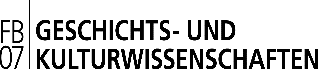 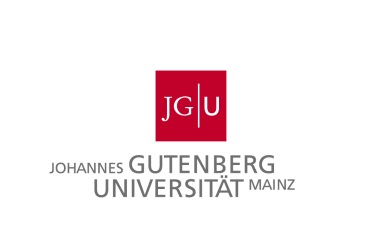 VorlageBetreuungsvereinbarung über ein Promotionsvorhaben am Fachbereich 07 – Geschichts- und Kulturwissenschaften der Johannes Gutenberg-Universität MainzBitte füllen Sie diese Betreuungsvereinbarung zusammen mit der oder dem Betreuenden Ihrer Dissertation aus. Beachten Sie hierbei die Leitlinien zur Betreuungsvereinbarung an der Johannes Gutenberg-Universität Mainz.Eine Änderung der Betreuungskonstellation ist entsprechend den Regelungen der jeweils gültigen Promotionsordnung möglich (z.B. Einbeziehung weiterer Betreuender). In einem solchen Fall sollte sich dieser Umstand in einer geänderten bzw. ggf. in einer neuen Betreuungsvereinbarung niederschlagen.PräambelDie vorliegende Vereinbarung trägt dazu bei, wesentliche Aspekte, die das Verhältnis zwischen dem/der Promovend/in und Betreuenden betreffen, inhaltlich und zeitlich transparent zu gestalten. Der Ablauf des Promotionsvorhabens soll durch die strukturierte Kooperation zwischen Betreuenden und dem Promovenden bzw. der Promovendin in Bezug auf Planung und Durchführung des Verfahrens so gestaltet werden, dass das Vorhaben mit hoher Qualität innerhalb eines angemessenen Zeitraumes abgeschlossen werden kann. Die vorliegende Betreuungsvereinbarung orientiert sich an den Empfehlungen der Deutschen Forschungsgemeinschaft.Rechtsgrundlage des PromotionsverfahrensRechtsgrundlage des Promotionsvorhabens ist die Promotionsordnung der Fachbereiche 02, 05, 06, 07, 09 und 10 der Johannes Gutenberg-Universität Mainz vom 4. April 2016 (PO) in der jeweils gültigen Fassung. Die Regelungen der vorliegenden Betreuungsvereinbarung dürfen dieser Promotionsordnung nicht widersprechen. Eine Betreuungsvereinbarung ersetzt keine nach der einschlägigen Promotionsordnung vorzunehmenden Handlungen, wie den Antrag auf Zulassung zur Promotion, die Registrierung als Promovendin oder als Promovend oder die Einschreibung zum Promotionsstudium (siehe hierzu die Leitlinien zur Betreuungsvereinbarung, S. 4, Fn. 2).Kurze Themenbeschreibung zum Promotionsvorhaben (optional)Anmerkung: Diese Themenbeschreibung ist nicht bindend im Sinne der Zulassung zur Promotion und kann jederzeit durch eine Änderung dieser Betreuungsvereinbarung modifiziert werden. Insofern im Rahmen der Zulassung zur Promotion ein Themenrahmen vereinbart wurde, sind Änderungen innerhalb dieses allgemeinen Themenrahmens möglich. Die Dissertation wird als  Arbeit erstellt und in  Sprache verfasst. Bezüglich der Festlegung der Sprache gelten die Bestimmungen der PO. Gegebenenfalls muss ein entsprechender Antrag an den Fachbereichsrat gestellt werden.Zeit- und Arbeitsplan des PromotionsvorhabensDie geplante Laufzeit des Promotionsvorhabens beträgt  Monate ab dem . Spätere Abweichungen vom ursprünglichen Zeit- und Arbeitsplan werden zwischen der Promovendin bzw. dem Promovenden und der oder dem Betreuenden abgesprochen und in Ergänzungen zur Betreuungsvereinbarung schriftlich festgehalten.Verantwortlichkeiten der Promovendin bzw. des PromovendenHinweis: Sofern die im Folgenden aufgelisteten Aufgaben nicht im Rahmen eines Beschäftigungsverhältnisses unabhängig von dieser Betreuungsvereinbarung geregelt sind, erfolgt ihre Übernahme und Erfüllung ausschließlich auf Basis der Freiwilligkeit. Die Arbeit am Promotionsprojekt bzw. der erfolgreiche Abschluss des Promotionsprojekts sowie die Erlangung des Doktortitels können nicht von der Wahrnehmung der hier formulierten Aufgaben abhängen.Aufgaben und Pflichten der oder des BetreuendenHinweis: Die Verpflichtung zur Betreuung bis zum Abschluss der Promotion ist unabhängig von der Finanzierung des Promovenden bzw. der Promovendin.Unverbindlicher Formulierungsvorschlag:Individuelle Betreuung:Grundlage der Betreuung ist die Förderung der wissenschaftlichen Selbständigkeit von Frau/Herrn …………. . Meine Aufgabe als Betreuer ist es jedoch, die einzelnen Arbeitsschritte durch eine geeignete fachliche Unterstützung zu begleiten. Dies umfasst zu Beginn die Unterstützung bei der spezifischen Themenfindung des Promotionsvorhabens, im weiteren Verlauf die fachliche Betreuung bei der Strukturierung sowie die Diskussion theoretischer und methodischer Fragen. Ich verpflichte mich, einmal im Semester für ein ausführliches Gespräch zur Verfügung zu stehen. Hier gebe ich Frau/Herrn …………. qualifizierte Rückmeldung zu schriftlichen Arbeiten (Abstracts, Paper, Poster) oder Förderungsanträgen und diskutiere den Fortgang des Dissertationsvorhabens. Darüber hinaus bemühe ich mich, ihr/ihm Entwicklungsmöglichkeiten innerhalb und außerhalb des akademischen Bereichs aufzuzeigen. Dies umfasst etwa Hinweise auf den Erwerb berufsbezogener Kompetenzen oder Möglichkeiten der akademischen Positionierung.Integration in den wissenschaftlichen Betrieb:Ich versuche, sofern Frau/Herr ………….  den Wunsch äußert, ihr/ihm die Integration in den wissenschaftlichen Betrieb zu ermöglichen. Ich bemühe mich, sie/ihn in den wissenschaftlichen Betrieb des Arbeitsbereiches/Faches einzubinden und ihr/ihm die Präsentation des Forschungsvorhabens in Forschungskollegien/Oberseminaren/o.Ä. zu ermöglichen. Zudem weise ich sie/ihn auf fachlich relevante Tagungen und Kongresse sowie auf einschlägige Weiterbildungsangebote hin. Sofern ein Arbeitsvertrag nicht bereits eine Lehrverpflichtung vorsieht, versuche ich Frau/Herrn …………. – auf eigenen Wunsch hin – die Eingliederung in den Lehrbetrieb zu ermöglichen. In diesem Fall berate ich sie/ihn bei der Auswahl einer geeigneten Veranstaltungsform und -thematik, weise sie/ihn auf das Kursangebot der hochschuldidaktischen Weiterbildung hin und achte darauf, dass Lehrtätigkeit und Arbeiten an der Dissertation in einem ausgewogenen Verhältnis bleiben.RessourcenausstattungWeitere Vereinbarungen zwischen der Promovendin oder dem Promovenden und der oder dem BetreuendenBeidseitige Verpflichtung auf die Einhaltung der Grundsätze guter wissenschaftlicher PraxisBeide Seiten verpflichten sich zur Einhaltung der Ordnung der Johannes Gutenberg-Universität Mainz zur Sicherung guter wissenschaftlicher Praxis in Forschung und Lehre wie sie in Anlage 04 zu § 28 Abs. 4 der Grundordnung der Johannes Gutenberg-Universität Mainz (in der jeweils geltenden Fassung) festgehalten sind.Bei Verstößen oder dem Verdacht auf solche können sich beide Seiten an die Ombudsperson wenden sowie die Kommission zur Untersuchung des Verdachts wissenschaftlichen Fehlverhaltens der Johannes Gutenberg-Universität Mainz anrufen. Die prüfungsrechtlichen Folgen einer Täuschung sind in der PO geregelt.Regelung in KonfliktfällenIm Sinne eines gegenseitig respektvollen und kooperativen Umgangs wird vereinbart, Konflikte zunächst im vertraulichen und offenen Gespräch zu klären. Sollte sich hier keine Lösung finden, können unbeteiligte Dritte (Mediatoren) eingeschaltet werden, die Erfahrung in der Beilegung von Konflikten haben. Bei inhaltlichen Konflikten bzw. solchen Konflikten, die das Betreuungsverhältnis an sich betreffen, steht hierbei die Dekanin oder der Dekan des Fachbereiches zur Verfügung. Bei Konflikten am Arbeitsplatz kann von beiden Seiten die Konfliktberatungsstelle der Johannes Gutenberg-Universität Mainz eingeschaltet werden.Änderung der BetreuungsvereinbarungEs besteht die Möglichkeit, diese Betreuungsvereinbarung in beidseitigem Einvernehmen zu ergänzen oder zu verändern. Alle Änderungen sind als Anhang an diese Vereinbarung zu dokumentieren.UnterschriftenIch bestätige, dass ich mit den zuvor dargelegten Vereinbarungen einverstanden bin und diese nach Möglichkeit umsetzen werde. Im Falle von Änderungen der vereinbarten Regelungen werden diese in Form eines Anhangs zur Änderung dokumentiert.______________________________		______________________________
Promovend/in						Betreuer/inOrt, Datum: ____________________		Ort, Datum: ____________________							______________________________
							ggf. Zweitbetreuer/in							Ort, Datum: ____________________Anhang: Änderung der BetreuungsvereinbarungAm  wurde folgende Änderung/Ergänzung zur Betreuungsvereinbarung zwischen  und  vereinbart:Ad Unterschriften______________________________		______________________________Promovend/in						Betreuer/inOrt, Datum: ____________________		Ort, Datum: ____________________Promovend/in:Betreuer/in:Weitere Beteiligte (z.B. Mentor/in):(falls vorhanden)vorläufiger Arbeitstitel der Dissertation:Fach:Fachbereich::